The ARA University Training on Parts GradingBy Ginny WhelanThe ARA Parts Grading and Description Guidelines are standardized part descriptions that the recycling industry identified and are approved by ARA (Automotive Recyclers Association) and CIECA (Collision Industry Electronic Commerce Association). The ARA University provides online training on parts grading and standards & codes.Code assignments and parts grading are intended to improve communication between recyclers and their collision repairer, mechanical repairer and insure customers. Many customers cannot decipher the codes used to describe the conditions and options of a recycled part. The results are part sales go to another vendor or the green recycled part is returned because it did not meet the customer’s expectations.COURSE: THE CODE MASTERInventory Specialist: Code Assignment & Parts Grading for the individual responsible for the vehicle inventory process and has knowledge of vehicles, vehicle systems, components and parts.  The ability to identify parts assesses damage or condition with the use of the ARA damage codes for the identification of parts descriptions, code assignments and parts grading.”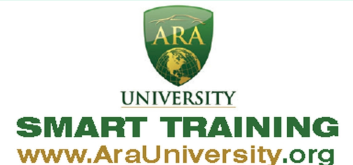 To be the “code master” every auto recycler that is describing damage and grading parts must have the ARA Damage Locator (see figure) posted and Be Train to Use it! Every employee that is processing, selling and delivering, green recycled parts must know how to read and describe the codes and grade.Damage should be described using a 3 digit code; the first digit is the location as shown on the chart below, the second digit is the type of damage as shown under Damage Types, and the third digit is the units of damage with a unit being damage not exceeding the surface area of a standard size credit card. Example: a front door with a parking lot ding in the center with 1 unit of damage should be described as 5P1.Body Part Grading is based on any necessary repair time required to make the panel “Clean and Undamaged.” A Grade Body Parts: “A” grade recycled green parts are 1 unit or less of repair necessary.  The front door with the code 5P1 is an “A” Grade part. The complete Parts Grading Guidelines are available at www.a-r-a.org, Standards & Codes. Pocket guide books will be distributed at the IAR Summer Outing in Tama, Iowa June 10-11, 2011 during the Parts Grading Workshop!You must educate your customers on the Parts Grading Codes. Many recyclers use their company web site to provide Grading information. Others are ordering bulk copies of the ARA Recycled Parts Standards and Codes , printing there company information on the back(ARA offers a discount for volume printing with your company info) and distributing them to their collision and mechanical repair customers.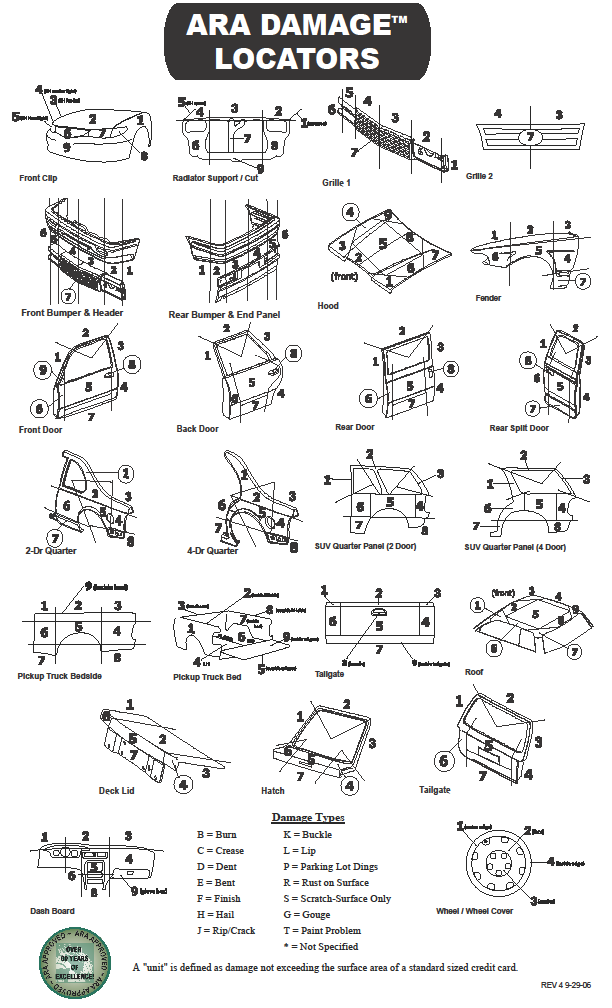 